Penguin Project Ideas!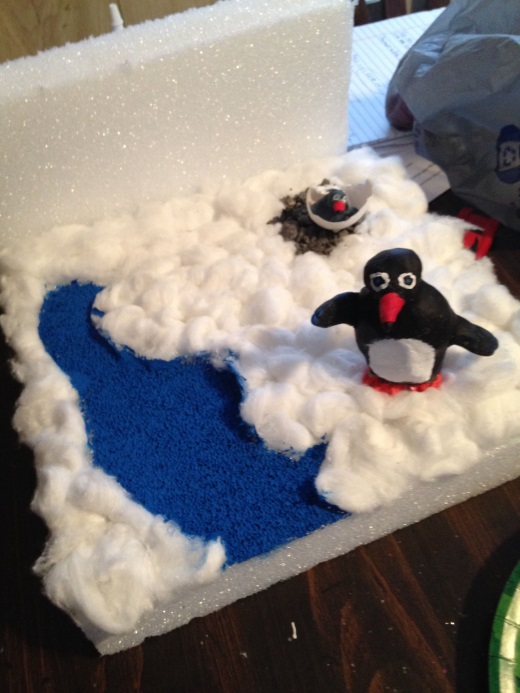 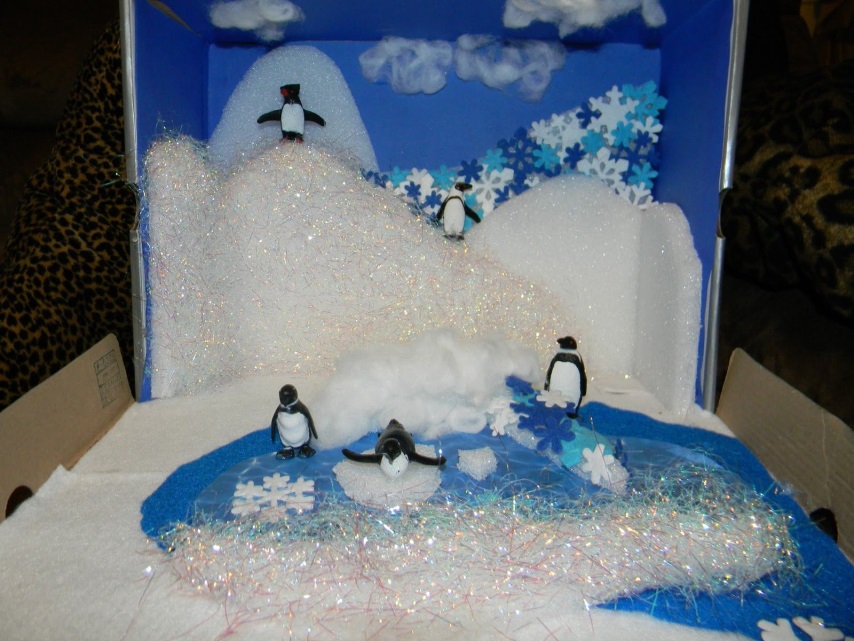 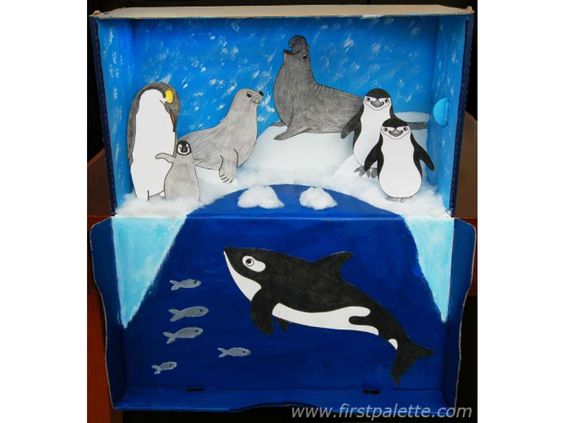 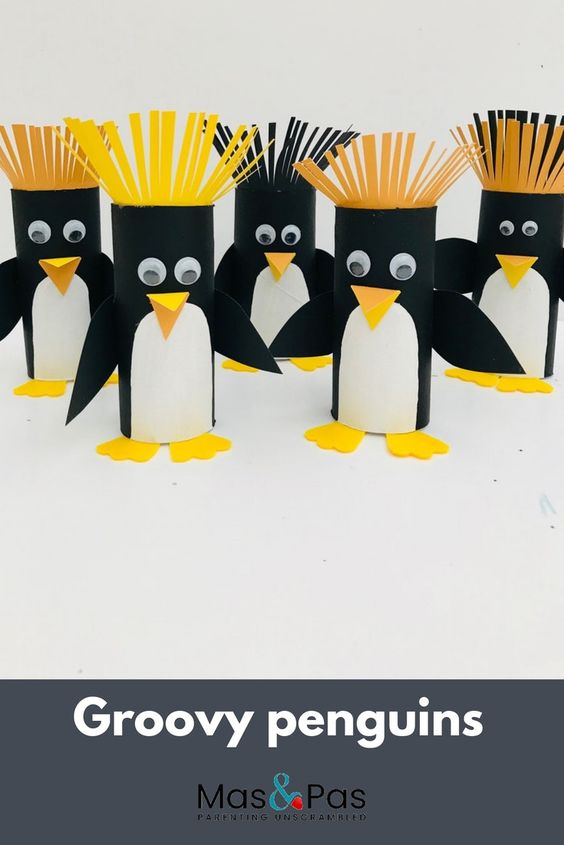 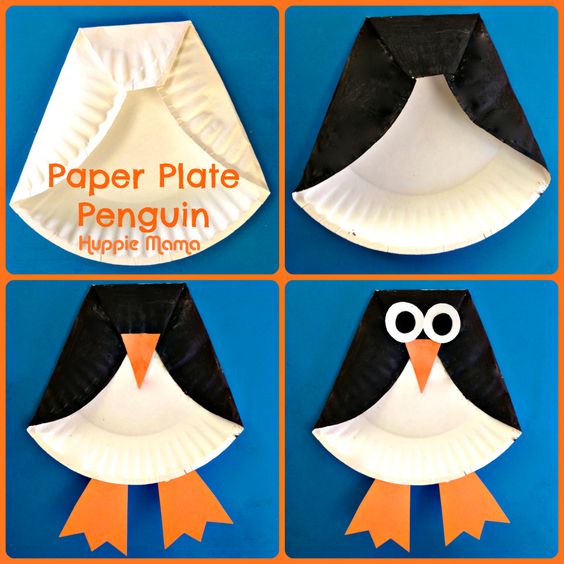 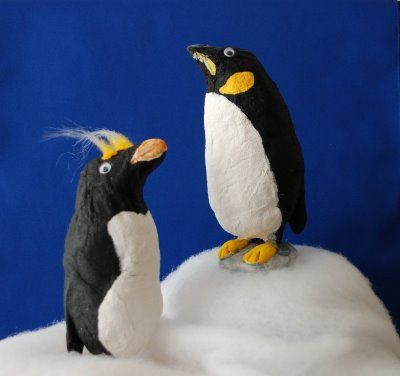 